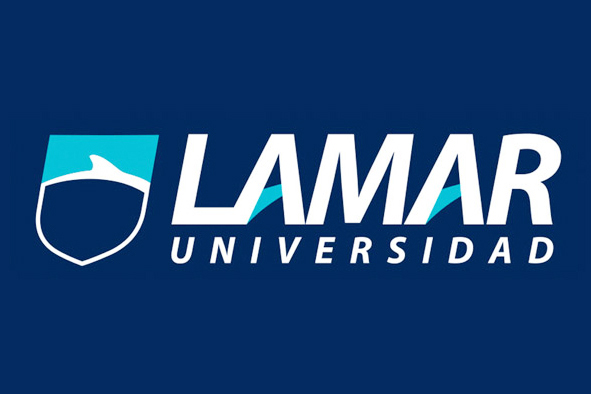 Materia: Química IIMatricula: BEO4205Actividad: PreliminarGrado: 3ªTipos de Biomoléculas.¿Qué son biomoléculas?Se les considera biomoléculas a todos los compuestos químicos que al estar en conjunto conforman la materia viva, es decir, las bases químicas que permiten subsistir al ser vivo, existen infinidades de biomoléculas pero entre las más necesarias o las que se encuentran en abundancia son en primer lugar el nitrógeno, oxigeno, hidrógeno y carbono, en segundo lugar se puede mencionar sulfuro y fósforo.¿Cómo se clasifican las biomoléculas?Las biomoléculas reciben una clasificación general, esta va a depender de la presencia de carbono en su estructura, de esta manera se les designa el nombre de biomoléculas inorgánicas a las que en su estructura hay ausencia de moléculas de carbono,Y se subdividen en: Carbohidratos y lípidos.¿Cuál es la función de las biomoléculas?Las biomoléculas son las moléculas constituyentes de los seres vivos. Los cuatro bioelementos más abundantes en los seres vivos son el carbono (C), hidrógeno (H), oxígeno (O) y nitrógeno (N), representando alrededor del 99 por ciento de la masa de la mayoría de las células.¿Qué son carbohidratos?Los carbohidratos son unas biomoléculas que también toman los nombres de hidratos de carbono, glúcidos, azúcares o sacáridos; aunque los dos primeros nombres, los más comunes y empleados, no son del todo precisos, ya que no se tratan estrictamente de átomos de carbono hidratados, pero los intentos por sustituir estos términos por otros más precisos no han tenido éxito. Estas moléculas están formadas por tres elementos fundamentales: el carbono, el hidrógeno y el oxígeno, este último en una proporción algo más baja.¿Qué son lípidos?Los lípidos son biomoléculas orgánicas formadas básicamente por carbono  e  hidrógeno y generalmente, en menor proporción, también oxígeno. Además ocasionalmente pueden contener también fósforo, nitrógeno y azufre.¿Qué son Proteínas?Las proteínas son moléculas formadas por aminoácidos que están unidos por un tipo de enlaces conocidos como enlaces peptídicos. El orden y la disposición de los aminoácidos dependen del código genético de cada persona.¿Qué son Ácidos Nucleicos?Los ácidos nucleicos, representados por el ADN (ácido desoxirribonucleico) y por el ARN (ácido ribonucleico), son macromoléculas formadas por la unión de moléculas más pequeñas llamadas nucleótidos. Son moléculas compuestas por grupos fosfato, un monosacárido de cinco carbonos (pentosa) y una base nitrogenada.	Bibliografía APA:Extraído de los sitios: http://conceptodefinicion.de/biomoleculas/www.profesorenlinea.cl/Ciencias/Biomoleculas.htmlhttp://www.cuidateplus.comhttp://www.aula21.netwww.cuidateplus.com/alimentacion/diccionario/proteinas.htmlhnncbiol.blogspot.com/2008/01/acidos-nucleicos.htmlEl 10 de Marzo de 2017.